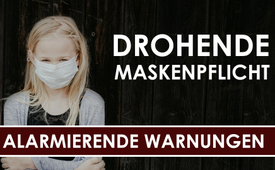 Drohende Maskenpflicht: Alarmierende Warnungen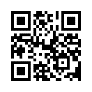 Noch nie wurden rationale Argumente und moralische Grundsätze von der Politik mehr missachtet als in der „Corona-Zeit“. Das hat tragische Auswirkungen auf unsere Kinder, denen allein schon durch das erzwungene Maskentragen ein nicht wieder gut zu machender Schaden zugefügt worden ist. Das soll sich trotz der gesammelten Beweise und vielseitigen Warnungen von Experten nun ab Herbst wiederholen.Die Kulturwissenschaftlerin Ulrike Stockmann berichtet in einem Blogbeitrag von achgut.com von den Beobachtungen einer Erzieherin bezüglich Verhaltensauffälligkeiten bei Kindern. Seit Einführung der Maskenpflicht ist dieser aufgefallen, dass Betreuerinnen von den Kindern kaum mehr als Ansprechpartner wahrgenommen werden, sobald ihr Gesicht verhüllt ist. Selbst auf direkte Ansprache reagieren sie selten. Sie zeigen oft erst dann wieder natürliche Reaktionen, wenn die Masken abgenommen werden. Zudem empfindet die Erzieherin es als erschreckend, dass die Kinder nun plötzlich Menschen ohne Mund und Nase malen. Für Ulrike S. zeigen sich hier Symptome seelischer und kognitiver Deformationen der Kinder. 
Schon lange machen viele Ärzte und Therapeuten wiederholt auf den besorgniserregenden Anstieg von psychischen und gesundheitlichen Folgeerscheinungen aufmerksam und warnen vor der Fortsetzung der Maskenpflicht.

So zum Beispiel Prof. Dr. Harald Walach, Leiter einer deutschen Studie, die am 30.Juni 2021 in der Fachzeitschrift JAMA Pediatrics veröffentlicht wurde. Er konnte beweisen, dass bereits nach einer Minute Maske-Tragen bedenkliche Kohlendioxidwerte in der Ausatmungsluft messbar sind. Nach seiner Ansicht darf das Maskentragen nicht mehr als pauschale Maßnahme verordnet werden. Er weist darauf hin, dass sich Schulen, Ämter und Behörden mit dieser Verordnung der Körperverletzung schuldig machen.
In einer deutschlandweiten Umfrage (siehe Quellenangabe) aus dem Frühjahr 2021 zeigte sich aus der Praxis, dass das dauerhafte Einatmen von Kohlendioxid vermehrt zu Kopfschmerzen, Müdigkeit, Erschöpfung und Gereiztheit führt. Kaum vorzustellen, wie Kinder in diesem extrem belastenden Zustand konzentriert lernen und aktiv am Unterricht teilnehmen sollen.
Maskentragen verhindert zusätzlich die Entwicklung des Atemtraktes, warnt der Arzt, Psychologe und Psychotherapeut Prof. Dr. med. Christian Schubert. Zudem wird das Immunsystem langfristig geschwächt durch die dauerhafte Angst- und Panikmache.

Aus dem Tatbestand, dass den Kindern monatelang „eingeimpft“ worden ist, die Welt sei gefährlich und sie selbst würden eine Gefahr für andere darstellen, ergibt sich für die Kinderärztin Dr. med. Michaela Glöckler sogar ein kollektives Trauma, das sich auch noch auf kommende Generationen auswirken wird. 
Die „Corona-KiTa-Studie", die vom Deutschen Jugendinstitut in Zusammenarbeit mit dem Robert-Koch-Institut durchgeführt und vom Gesundheits- und Familienministerium finanziert worden ist, kommt zum Ergebnis, dass die Zwangsmaßnahmen der Coronapolitik „langfristige Entwicklungsnachteile und negative soziale Folgen mit sich gebracht haben“.
Um weitere erhellende Fakten und Daten zu liefern, wollten zwei Schulen in Passau eigenständige Studien durchführen. Es wurde jedoch unverständlicherweise von den jeweiligen Oberschulämtern vor Ort verboten. 
Offensichtlich werden die alarmierenden Beobachtungen von pädagogischen, medizinischen und wissenschaftlichen Fachleuten ignorant in den Wind geschlagen und die noch unabsehbaren Folgen billigend in Kauf genommen. Die Maskenpflicht wird für den kommenden Herbst stur propagiert und vorangetrieben.
Das muss zum Nachdenken über die wahren Zielsetzungen und Interessen der Politik führen. Eltern haben die Pflicht, das physische und psychische Wohl ihrer Kinder zu schützen. 

Mattias Desmet, Professor für klinische Psychologie, erinnert eindringlich an die Verantwortung jedes Einzelnen, die eigene Stimme für die schwächsten Glieder der Gesellschaft zu erheben: „Das Wichtigste meiner Meinung nach ist definitiv, sich zu Wort zu melden. Ein totalitärer Staat (…) wird am Ende immer zu einem Monster, das die eigenen Kinder verschlingt. Und das tut es typischerweise genau dann, wenn es keine andersdenkenden Stimmen mehr gibt.“von mse.Quellen:Umfrage zu Folgeerscheinungen des Maskentragens 
https://www.researchsquare.com/article/rs-124394/v1

Menschen ohne Mund und Nase 
https://www.achgut.com/artikel/Kinder_malen_Menschen_ohne_Mund_und_Nase

Masken sind schädlich
https://www.zentrum-der-gesundheit.de/news/gesundheit/covid-19/masken-fuer-kinder-schaedlich
Zitat Mattias Desmet                                    
https://www.oval.media/commentary-de/Das könnte Sie auch interessieren:#GesundheitMedizin - Gesundheit & Medizin - www.kla.tv/GesundheitMedizin

#LeidendeKinder - Leidende Kinder - www.kla.tv/LeidendeKinder

#Corona-Aerztestimmen - www.kla.tv/Corona-Aerztestimmen

#Schutzmasken - www.kla.tv/Schutzmasken

#Gesundheitssystem - www.kla.tv/GesundheitssystemKla.TV – Die anderen Nachrichten ... frei – unabhängig – unzensiert ...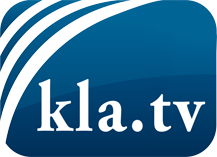 was die Medien nicht verschweigen sollten ...wenig Gehörtes vom Volk, für das Volk ...tägliche News ab 19:45 Uhr auf www.kla.tvDranbleiben lohnt sich!Kostenloses Abonnement mit wöchentlichen News per E-Mail erhalten Sie unter: www.kla.tv/aboSicherheitshinweis:Gegenstimmen werden leider immer weiter zensiert und unterdrückt. Solange wir nicht gemäß den Interessen und Ideologien der Systempresse berichten, müssen wir jederzeit damit rechnen, dass Vorwände gesucht werden, um Kla.TV zu sperren oder zu schaden.Vernetzen Sie sich darum heute noch internetunabhängig!
Klicken Sie hier: www.kla.tv/vernetzungLizenz:    Creative Commons-Lizenz mit Namensnennung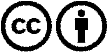 Verbreitung und Wiederaufbereitung ist mit Namensnennung erwünscht! Das Material darf jedoch nicht aus dem Kontext gerissen präsentiert werden. Mit öffentlichen Geldern (GEZ, Serafe, GIS, ...) finanzierte Institutionen ist die Verwendung ohne Rückfrage untersagt. Verstöße können strafrechtlich verfolgt werden.